	Neuse Charter PTO General Membership Meeting Minutes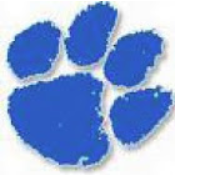 		Neuse Charter School Cafeteria		09/09/2014    6:00 pm	I.	Call to Order – Daphne O’Neal-Samuelsson, PTO President; meeting called to order at 6:06pm	II.	Welcome – Daphne welcomed all attendees and thanked them for their presence.  She introduced Stacy Moody, PTO Vice President and Michelle Perry, PTO Secretary.  She introduced a new member to the board, Bobbie Hales, PTO Treasurer.  The former officers in attendance Alicia Barefoot (Current Past President), Jackie Dunn (former 2014-2015 PTO Treasurer) and Sue Wilson (PTO President 2013-2013) were thanked for their service to the PTO.		Daphne announced the PTO’s mission to develop a strong network of community partners.  Walgreen’s will be the premier partner - donated 70+ “goody bags” for the teachers, set up an onsite flu shot clinic providing flu shots for approximately 30 teachers, NCS staff, showing their ID get a 50% discount on Wednesdays,  donating coloring books and kits for the Kindergarten Parent Meet & Greet.  Starbuck’s - providing incentives for PTO meetings.  Dunkin’ Donut - discounted donuts for the teacher Welcome Back breakfast.  Sweet Frog - 1000 coupons for students and teachers.  OPW, a national company, has offered their assistance as a partner as well.	III.	Approval of Budget – Daphne went down the proposed budget line by line.  During this review, explanation was provided on the library system and laminator/die cut expenditures as being items voted on and approved by the 2013-2014 membership.  The move in/volunteer lunch was collaboration with the Booster Club.  In ensure financial compliance with the by-laws, a $2000 threshold was added to the budget.  Alicia asked about the allocation of funds for the pencil sharpeners also approved by last year’s membership.  Daphne said it was not in the budget at audit time.  Michelle & Alicia both agreed that they recalled the amount to be @ $400.  Daphne will add it into the budget.  Sue asked if we were still making our copies onsite and this was confirmed.  She also inquired into the plans for Spirit Wear, in compliance with the request of administration there will be one design.  It will be offered on multiple styles/colors.  Daphne asked for a motion to accept the budget with the addition of $400 for pencil sharpeners.  Sue Wilson made the motion and Alicia Barefoot seconded the motion.  A vote was brought to the floor and the budget was passed.Misc. – the incentive drawing was performed and Shamonda Dingle’s name was drawn.	IV.	Officers’ Reports			A.	President’s Report – Daphne had already covered most of her topics and expressed her excitement for the possibilities of the upcoming year.		B.	Vice-President’s Report – Some more community partnerships were covered, Kroger and Harris Teeter offer school benefits by linking frequent shopper cards.  Target has not currently offered anything.  Kohl’s will provide volunteers.  30 day notice is required.  A minimum of five people will be sent out for blocks of 3 hours.  A $500 check will be issued.  There was not a limit given.  Alicia inquired about having NCS listed on the board outside of Harris Teeter, this will be looked into.		C.	Treasurer’s Report	V.	Committee Reports		A.	Auction		B.	Box Tops for Education – Julie House, Box Top chair could not be present but she submitted a written report read by Stacy.  School goal reset to $2500, boxes placed in each elementary room, letters and “Box Top Buck” sent home with students.  Central box in HS teacher’s lounge.  $40.81 spent to date.  A copy of this report will be on file.		C.	Earth Day		D.	Family Bingo Night		E.	Field Day		F.	Fundraising – Sign Up Genius being put out for the Attraction Books fulfillment days.		G.	Kindergarten Parent Meet and Greet		H.	Membership – Michelle reported the current membership at 82 members, all paid Voting Members.  She reported numbers for committee volunteers to date.  It was mentioned that if a committee did not have a chair and/or volunteers that the committee and/or event would not proceed this year.  Michelle informed the attendees of the Ncs Pto Facebook page and the guidelines that had been agreed upon by the board (only Voting Members of the current PTO would have access to the page to insure a secure and positive environment.)  Ms. Johnson inquired into the other Facebook pages (Neuse K-5 and Neuse MS/HS) and Stacy informed her that she was the administrator on these pages, they were set up as groups and separate from the PTO page.		I.	Movie Night		J.	New Family Orientation		K.	Recycling – Michelle reached out to Sue Wilson, as she previously ran this program and also Ms. Johnson, as the SIT committee has had discussions regarding recycling and all programs will need administration approval.		L.	Science Fair – being upgraded to a Science Showcase		M.	Spirit Wear – design pending, set to be a fall event		N.	Teacher Appreciation	VI.	Parent/Teacher Representatives – this is a work in process with the SIT committee and the PTO is gathering names of volunteers	VII.	Adjournment – Daphne asked for a motion to adjourn.  Sue motioned and Stacy seconded.  Meeting was adjourned at 7:10 pm